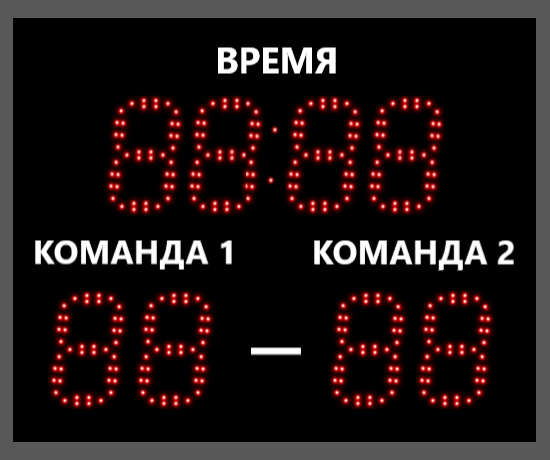 Рисунок 1. Макет Табло спортивное универсальное 2 Электрон 120R0,5Характеристики:
* Табло спортивное универсальное 2 Электрон 120R3 Для улицы: яркость 3 Кд, сирена для улицы, передняя панель – композитная панель, стекло для улицы антивандальное, прозрачное. Условия эксплуатации от -40 до +50 0С – улица.Дополнительно: Сирена для помещения;Возможные цвета светодиодов: белый/синий/зеленый/красный/желтый;Подключение Табло спортивное универсальное 2 Электрон 120R0,5 или его альтернативы для эксплуатации на улице Табло спортивное универсальное 2 Электрон 120R3 в качестве дублирующего табло для основного табло;Подключение дублирующего табло;Возможны другие дополнительные функции по запросу.Комплект поставки:Дополнительно по запросу: сиренаУправлениеНа выбор:ИК пульт (до 15 м)Радио пульт (до 100 м)Индикация(отображаемая информация, отображение, высота символа, цвет)Счет - [88] – 120 мм – красныйВремя - [88:88] – 120 мм – красныйЯркость0,5 КдВид индикацииSMD светодиодПитание220ВДлинна провода питания3 мГабариты табло550х460х60 ммПередняя панельПВХКорпусАнодированный алюминиевый профиль.Стандартный цвет – светло-серыйСтеклоДля помещения усиленное и тонированное.Способ установки, крепленияНастенноеУсловия эксплуатацииот 0 до +50 0С – помещениеТабло1 шт.Пульт управления1 шт.Паспорт, инструкция по эксплуатации1 шт.